Муниципальное  бюджетное дошкольное образовательное            учреждение  «Детский сад №10 с. Октябрьское»                                                     Составление рассказов по сюжетной картине в средней группе « Не боимся мы мороза»Воспитатель: Магкеева И.С.                                                  Январь 2020г Программное подержание:Формировать умение внимательно рассматривать картину, составлять описательные  рассказы с опорой  на вопросы и образец воспитателя, логически правильно выстраивать последовательность событий. Расширить  представления детей о зиме, как времени года. Активизировать речевую  деятельность детей. Упражнять в подборе прилагательных и глаголов к словам. Развивать связную речь, слуховое и зрительное внимание, мышление и воображение, мелкую моторику руки.  Воспитывать любознательность, желание узнавать новое, навыки сотрудничества, умение слушать друг  друга, доброжелательное отношение к окружающей действительности; интерес к изучению природы и бережное отношение ней.Дети под музыку  веселой зимней песни  забегают (имитация катания на санках) в празднично оформленный  зал, затем становятся в круг.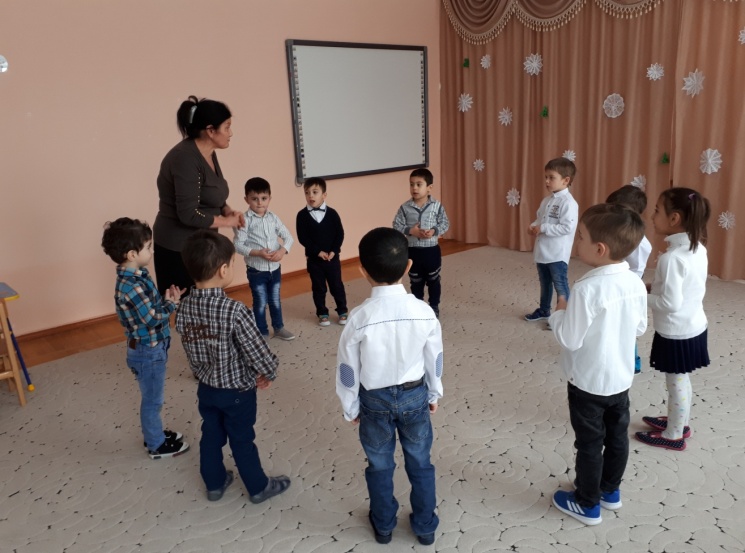 1.Пальчиковая гимнастикаСнег пушистый лег на ветки И гулять бегут все детки.Лепят бабу под окном,Дружно катят снежный ком.Лыжи, санки и конькиМчатся наперегонки.  Раз, два, три, четыре, пять!Мы во двор пришли гулять.Бабу снежную лепили,Птичек крошками кормили.С горки мы потом катались,Да еще в снегу валялись.Все в снегу домой пришли –Съели суп, и спать легли.
2.Организационный момент.Загадывание загадки.1.Снег идет, под белой ватойСкрылись улицы, дома.Рады снегу все ребятаСнова к нам пришла (зима)О каком времени года эта загадка? (о зиме) Как вы догадались?- Идет снег, под белой ватой скрылись улицы и дома. А какое сейчас время года?  Вы любите зиму? Почему она вам нравится? (Можно играть в снежки на свежем воздухе,  лепить снеговика, кататься на санках, коньках и лыжах. ) А чем  плоха зима?  (можно простудиться,  поскользнуться и упасть, удариться, нужно одеваться тепло).  А  что мы можем сказать про зиму, какая она?  (снежная, холодная, белая, хрустальная, суровая, морозная, вьюжная   и т. д.)  Хотите рассказать стихи про зиму?1.Зима снегами вьюжится С утра и дотемна.Снежинки вьются, кружатся У нашего окна.2.Как будто звезды искрамиРассыпались кругом.Несутся серебристые,Заглядывают  в дом.3.То в комнату попросятся,То снова убегут.За стеклами проносятсяНа улицу зовут. Как вы думаете, из чего состоит снег? (из снежинок) Скажите снег какой? (белый,  пушистый, мягкий, блестящий, скользкий,  липкий, скрипучий и т. д.  А снежинки какие? - легкие,  искристые, красивые, воздушные, лучистые, серебристые, пуховые, расписные, кружевные, узорные. Что делают снежинки? (кружатся, вьются, летят, несутся, ложатся, искрятся, мерцают, блестят)  Как называется явление, когда идет снег? – снегопад. Дыхательная гимнастика «Подуй на снежинку». Представьте себе, что у вас в руках снежинки и легкий ветерок подул на них.3.Основная частьОй, посмотрите, кажется,  кто- то плачет, оказывается  это  Снеговик чем – то сильно расстроен. Он говорит, что  Зима подарила ему  картину и попросила составить по ней  рассказ. Но он не знает, как это сделать. А еще говорит, что ему скучно одному. Поможем Снеговику? Хотите? Дидактическая игра «Собери из частей» (звучит песня «Зима – красавица»). Давайте сначала соберем Снеговику  много друзей-снеговиков. В конце Снеговик благодарит детей: «Спасибо, ребятки, теперь у меня много друзей и мне стало веселей»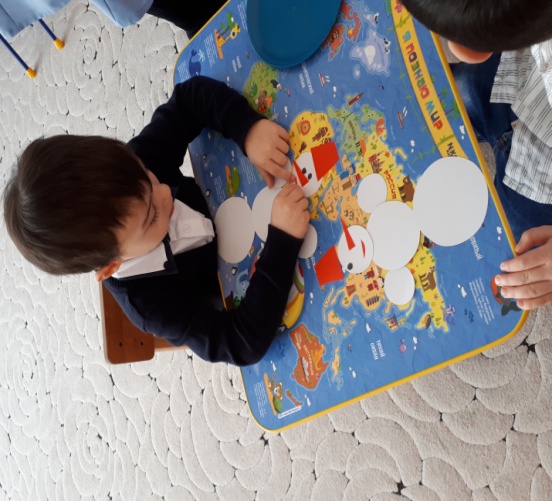 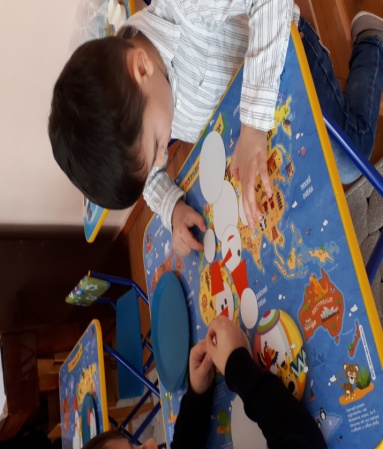 Рассматривание картины «Не боимся мороза» Зима – чудесное время года. Дети любят ходить на прогулку, потому что на улице интересно. Можно кататься на лыжах и санках, строить крепости из снега. Про это время  года  написано много книг и картин. Воспитатель  обращает внимание детей на картину,  задает вопросы: Как можно назвать картину?- Ответы детей: « Не боимся мороза», « Зимние забавы», « Зимой».  Какое время года изображено на картине? Какая стояла погода в тот зимний день? Как можно сказать про погоду, какая она?-  снежная, морозная, холодная.     Однажды в зимний день дети вышли на прогулку. Был легкий мороз. Всем нашлось дело по душе. Вы согласны со мной? Как вы можете это подтвердить? Еще раз  внимательно посмотрите на картину и расскажите, что делают дети, во что они играют? Как они оделись? Что еще интересного можно увидеть на картине?Физкультминутка « Игра в снежки». Снеговик «играет» с нимиДавайте, теперь составим рассказ по картине. Рассказ воспитателя:   Это было зимой. Выпал белый, пушистый, мягкий снежок. Все кругом стало белым – бело. Снегом запорошило все:  землю,  крыши домов,  деревья,  заборы,  скамейку.  Был легкий мороз.  Дети очень обрадовались снегу. Им не холодно, потому что оделись тепло: в зимние куртки с мехом, меховые шапки.  На них шарфики и варежки  шерстяные, на ногах теплые сапоги и ботинки. Всем нашлось дело по  душе. Таня и Саша слепили снеговика: скатали три снежных кома -  большой,  поменьше и маленький, поставили их друг на друга, получился снеговик. На голову ему надели  ведро,  вместо  глаз вставили камушки, вместо носа – морковку, брови и рот   сделали из  палочек, а руки и ноги из маленьких комочков снега. На шею ему завязали красивый теплый шарфик.  Коля  решил покатать  Марину на санках. Им очень весело. Не забыли  дети позаботиться и  о птицах. Вынесли им корм, рябины. Хорошо гулять зимой на улице! А теперь Снеговик послушает ваши рассказы. Рассказы детей (3-4 ребенка) Мы мороза не боимся.  И пойдем гулять гурьбой Будем бегать, веселиться. Нам не холодно зимой.  Ой, ребята, что-то наш Снеговик стал таять. Как нам быть, ребятки? Давайте сделаем много снежинок, чтобы остудить его. Согласны?Нетрадиционная техника рисования «Снежинки» (ватными палочками) 
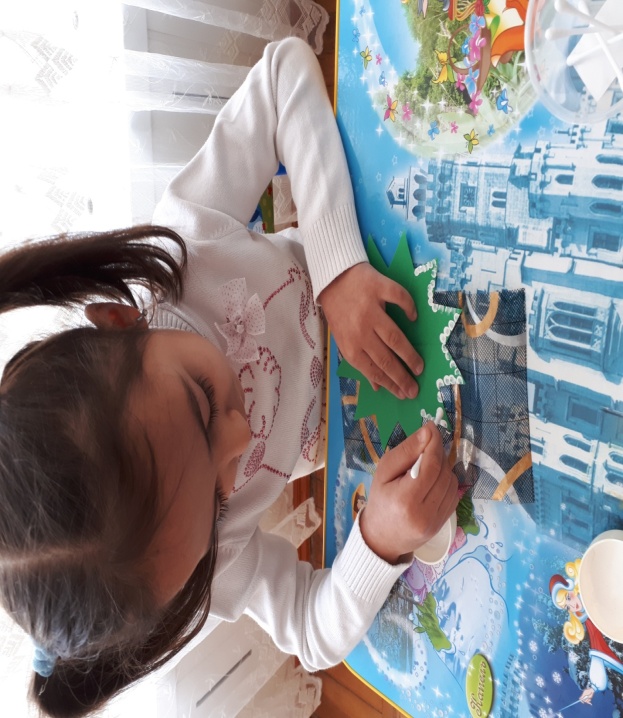 Под музыку песни « Белые снежинки» дети выполняют задание. «Ах, какие у вас получились замечательные снежинки! Как вы сильно постарались. Молодцы!  Вот теперь наш Снеговик больше не растает. :  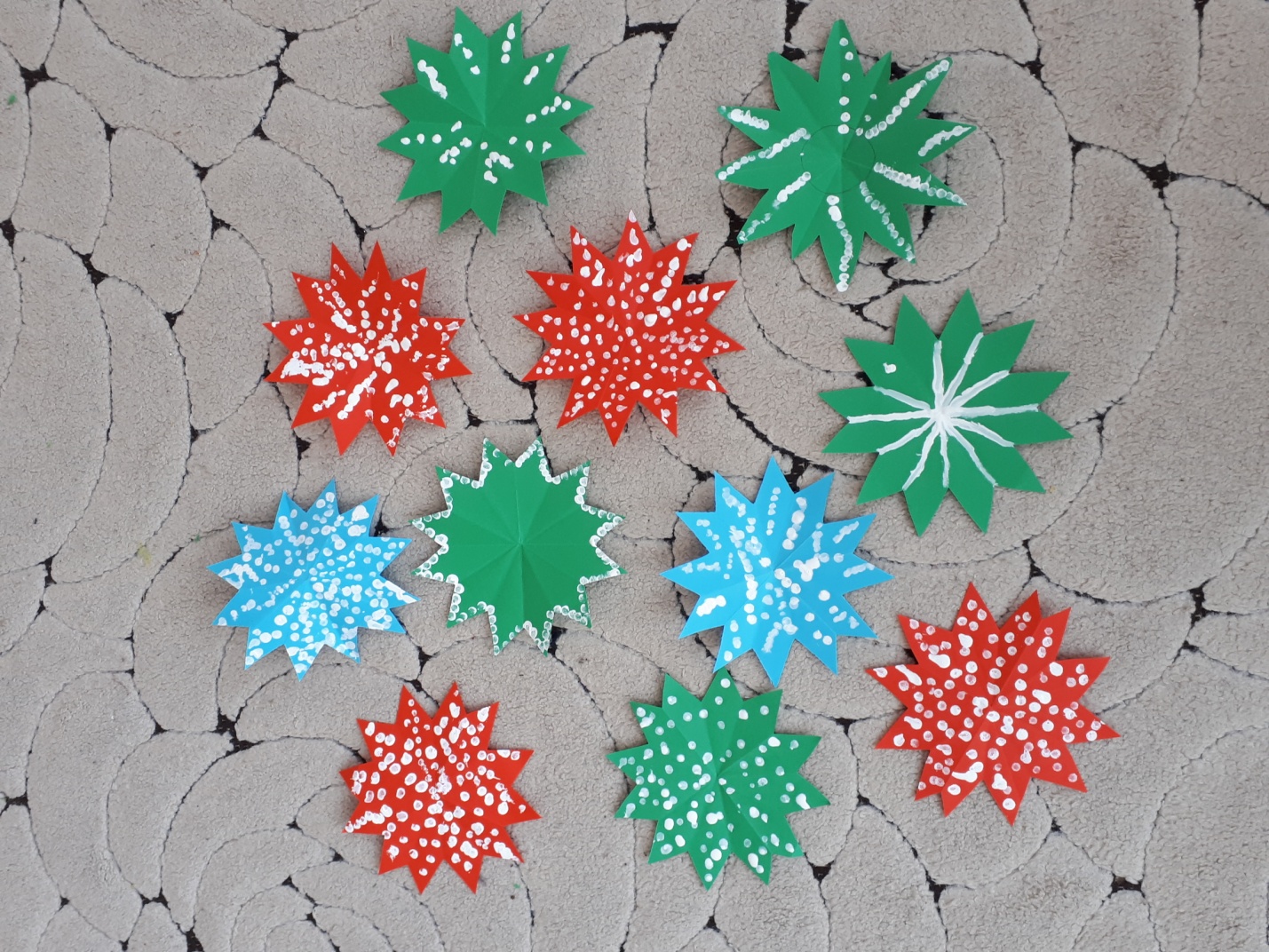 В конце дети становятся в круг и рассказываютМы снежинки, мы пушинки,  (повороты вправо, влево, руки на поясе) Покружиться мы не прочь (кружатся). Мы снежинки -  балеринки Мы танцуем день и ночь  ( пружинки). Встанем быстро мы в кружок. Получается снежок (бегут по кругу)Мы деревья побелили, крыши пухом замели (поднимают руки верх,  сжимая и разжимая пальцы)Землю бархатом укрыли  и от стужи сберегли (присесть, развести руки в стороны, соединить)4.Осмысление.Ребята, как вы думаете, помогли мы сегодня Снеговику? А почему смогли это сделать?  (потому что нам было интересно, мы много знали про зиму, жалко было Снеговика, он плакал)  А как мы ему помогли? (собрали много друзей-снеговиков, чтоб ему не было скучно, научили составлять рассказ по картине «Не боимся мороза», нарисовали много  снежинок, чтобы он не растаял). Снеговик угощает детей леденцами.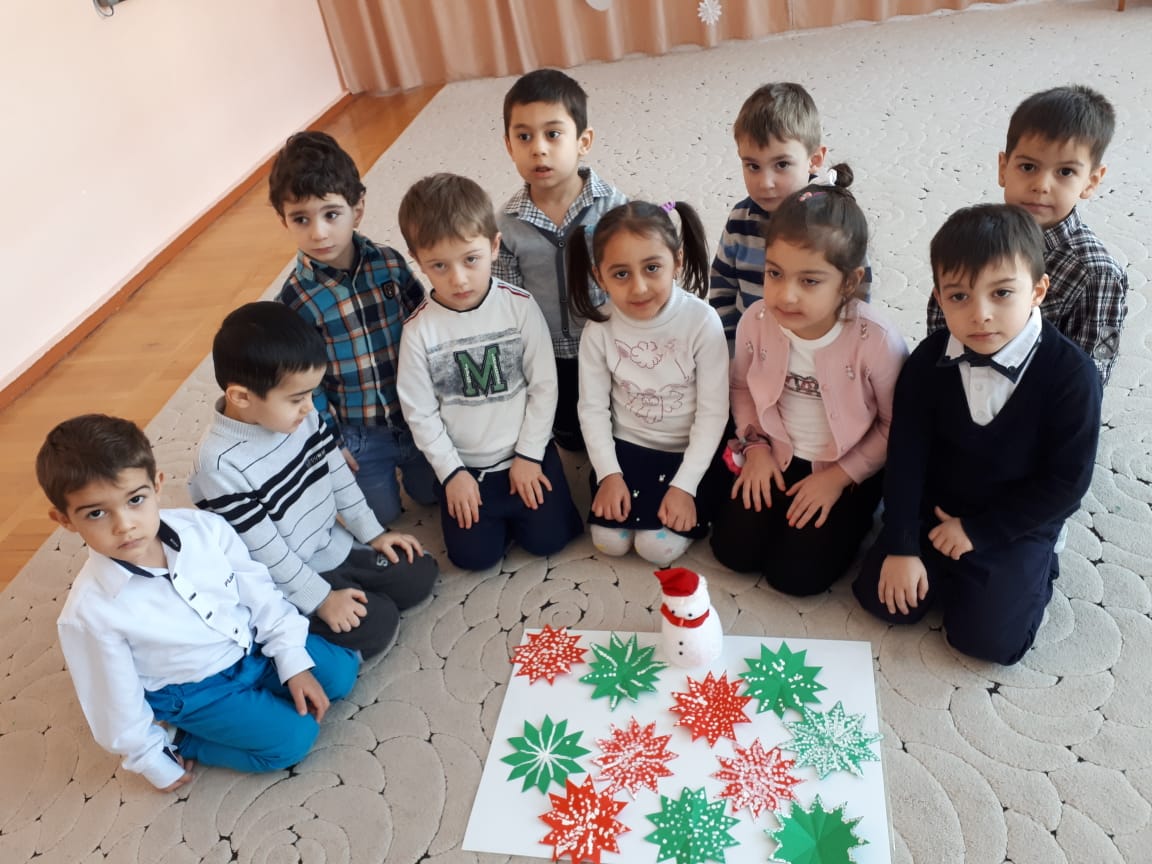 